Maksuvapautusta voidaan hakea, kun lapsi on pois hoidosta vähintään kaksi peräkkäistä viikkoa. Maksuvapautuksen saaminen edellyttää hakemuksen toimittamista varhaiskasvatuksen esimiehelle vähintään kaksi viikkoa ennen lapsen poissaoloa.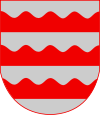 KUHMOISTEN KUNTA/VARHAISKASVATUSAnsiolahdentie 517800 KUHMOINENMAKSUVAPAUTUSHAKEMUS LAPSEN/LASTEN POISSAOLON JOHDOSTALAPSEN/LASTEN  TIEDOTVarhaiskasvatuspaikkaVarhaiskasvatuspaikkaVarhaiskasvatuspaikkaLAPSEN/LASTEN  TIEDOTLapsen nimiLapsen nimiLapsen nimiLAPSEN/LASTEN  TIEDOTLapsen nimiLapsen nimiLapsen nimiLAPSEN/LASTEN  TIEDOTLapsen nimiLapsen nimiLapsen nimiLAPSEN/LASTEN  TIEDOTLapsen nimiLapsen nimiLapsen nimiPOISSA VARHAISKAS-VATUKSESTAAlkaen            päättyen      Alkaen            päättyen      Alkaen            päättyen      Päivämäärä      Huoltajan/huoltajien allekirjoitus ja nimenselvennys____________________________________                           ____________________________________Päivämäärä      Huoltajan/huoltajien allekirjoitus ja nimenselvennys____________________________________                           ____________________________________Päivämäärä      Huoltajan/huoltajien allekirjoitus ja nimenselvennys____________________________________                           ____________________________________Päivämäärä      Huoltajan/huoltajien allekirjoitus ja nimenselvennys____________________________________                           ____________________________________Anomus vastaaotettu (pvm)      Vastaaottajan allekirjoitus ____________________________________ja nimenselvennys                  Anomus vastaaotettu (pvm)      Vastaaottajan allekirjoitus ____________________________________ja nimenselvennys                  Anomus vastaaotettu (pvm)      Vastaaottajan allekirjoitus ____________________________________ja nimenselvennys                  Anomus vastaaotettu (pvm)      Vastaaottajan allekirjoitus ____________________________________ja nimenselvennys                  